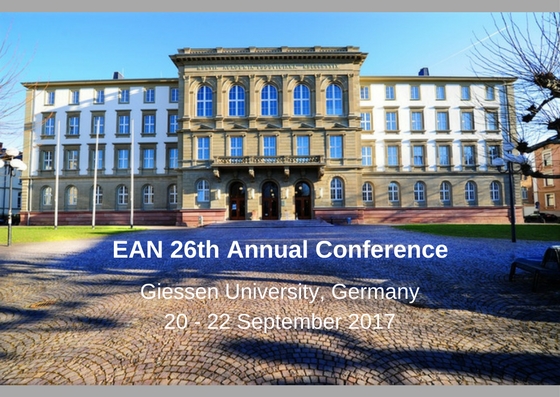 Abstract Submission GuidelinesThe deadline for submissions is Friday 2nd June 2017. All abstracts must be submitted using the template below.Title:  Less than 20 words. Please ensure that your proposal title and summary provide a good guide to the proposal’s content.Authors:  Please provide author’s/authors’ title, first name and last name. Presenters:
Please provide the required details (name, position, affiliation, country, email address) for all presenters who will be at the conference.Affiliations:  An affiliation (institution/organisation and country) should be included for each presenter.Abstract text:  Must not exceed 300 words (excluding title, authors and affiliations)Please do not include references or footnotes in your summaryFont:  All abstracts should be submitted in an accessible, sans serif font e.g. Calibri, size 12 minimum.Language:  EnglishThematic strand:Please indicate which of the four thematic areas you will be presenting under. Refer to the call for proposals for details.Abstract Submission FormTitle of abstract:(less than 20 words)Format of Presentation(Paper, poster, workshop, project, other…)Focus of this proposal:(Theory, research, policy or practice)Name of author(s):Presenter(s) details:- name- job title- organisation- country- email addressPlease list ALL presentersThematic strand:Please state which of the four thematic strands is addressed by this proposal, referring to the call for proposalsAbstract:Your abstract must use an accessible, sans serif font, size 12, and not be more than 300 words in length